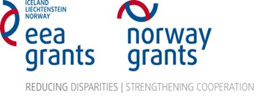 Образец № 5*Поставя се в плик №1ДЕКЛАРАЦИЯ за съгласие за участие като подизпълнителПодписаният ........................................................................................................................................... (трите имена)данни по документ за самоличност(номер на лична карта, дата, орган и място на издаването)в качеството си на ...........................................................................................................................................................(длъжност)на ............................................................................................................................................................(наименование на подизпълнителя)ДЕКЛАРИРАМ:1. От името на представляваното от мен лице (търговско дружество, едноличен търговец, юридическо лице с нестопанска цел – вярното се подчертава):............................................................................................................................................................(наименование, ЕИК/БУЛСТАТ)изразявам съгласието да участваме като подизпълнител на ........................................................................................... .(наименование на участника в процедурата, на който лицето е подизпълнител)при изпълнение на обществена поръчка с предмет: „Разработване на модел на уеб-базиран имунизационен регистър (уеб-базирана високо-сигурна информационна система), пилотното му внедряване в две ОПЛ-практики и РЗИ в избрана област на страната, както и в НЦЗПБ и МЗ и обучение за работа с модела“ по Проект № BG 07-PDPC 02 от 26.11.2014 г. „Подобряване надзора на ваксинопредотвратимите заболявания: разработване на модел на уеб-базиран имунизационен регистър“, финансиран по програма BG 07 „Инициативи за обществено здраве" чрез финансовата подкрепа на Норвежкия финансов механизъм 2009-2014г. и Финансовия механизъм на Европейското икономическо пространство 2009-2014 г., съгласно техническата спецификация на Възложителя2. Дейностите, които ще изпълняваме като подизпълнител, са:............................................................................................................................................................(изброяват се конкретните части от предмета на обществената поръчка, които ще бъдат изпълнени от подизпълнителя)............................................................................................................................................................3. Запознати сме с разпоредбата на чл. 55, ал. 5 от Закона за обществените поръчки, че заявявайки желанието си да бъдем подизпълнител в офертата на посочения по-горе участник, нямаме право да се явим като участник в горепосочената процедура и да представим самостоятелна оферта.Декларацията е задължителна част от офертата на участник, който обявява, че ще ползва подизпълни тели. Такава декларация се подава от всеки подизпълнител, в случай че са повече от един.